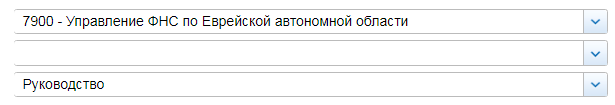 СВЕДЕНИЯ О ДОХОДАХ, ОБ ИМУЩЕСТВЕ И ОБЯЗАТЕЛЬСТВАХ ИМУЩЕСТВЕННОГО ХАРАКТЕРА ГОСУДАРСТВЕННЫХ ГРАЖДАНСКИХ СЛУЖАЩИХ ФНС РОССИИ, А ТАКЖЕ СВЕДЕНИЯ О ДОХОДАХ, ОБ ИМУЩЕСТВЕ И ОБЯЗАТЕЛЬСТВАХ ИМУЩЕСТВЕННОГО ХАРАКТЕРА ИХ СУПРУГОВ И НЕСОВЕРШЕННОЛЕТНИХ ДЕТЕЙ ЗА ПЕРИОД С 1 ЯНВАРЯ 2020© 2005-2021 ФНС России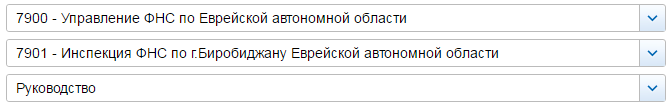 СВЕДЕНИЯ О ДОХОДАХ, ОБ ИМУЩЕСТВЕ И ОБЯЗАТЕЛЬСТВАХ ИМУЩЕСТВЕННОГО ХАРАКТЕРА ГОСУДАРСТВЕННЫХ ГРАЖДАНСКИХ СЛУЖАЩИХ ФНС РОССИИ, А ТАКЖЕ СВЕДЕНИЯ О ДОХОДАХ, ОБ ИМУЩЕСТВЕ И ОБЯЗАТЕЛЬСТВАХ ИМУЩЕСТВЕННОГО ХАРАКТЕРА ИХ СУПРУГОВ И НЕСОВЕРШЕННОЛЕТНИХ ДЕТЕЙ ЗА ПЕРИОД С 1 ЯНВАРЯ 2019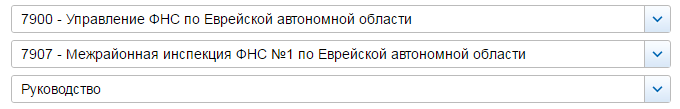 СВЕДЕНИЯ О ДОХОДАХ, ОБ ИМУЩЕСТВЕ И ОБЯЗАТЕЛЬСТВАХ ИМУЩЕСТВЕННОГО ХАРАКТЕРА ГОСУДАРСТВЕННЫХ ГРАЖДАНСКИХ СЛУЖАЩИХ ФНС РОССИИ, А ТАКЖЕ СВЕДЕНИЯ О ДОХОДАХ, ОБ ИМУЩЕСТВЕ И ОБЯЗАТЕЛЬСТВАХ ИМУЩЕСТВЕННОГО ХАРАКТЕРА ИХ СУПРУГОВ И НЕСОВЕРШЕННОЛЕТНИХ ДЕТЕЙ ЗА ПЕРИОД С 1 ЯНВАРЯ 2019№ п/пФамилия и инициалы лица, чьи сведения размещаютсяДолжностьОбъекты недвижимости, находящиеся в собственностиОбъекты недвижимости, находящиеся в собственностиОбъекты недвижимости, находящиеся в собственностиОбъекты недвижимости, находящиеся в собственностиОбъекты недвижимости, находящиеся в пользованииОбъекты недвижимости, находящиеся в пользованииОбъекты недвижимости, находящиеся в пользованииТранспортные средстваТранспортные средстваДекларированный годовой доход (руб.)Сведения об источниках получения средств, за счёт которых совершена сделка (вид приобретенного имущества, источники)Сведения об источниках получения средств, за счёт которых совершена сделка (вид приобретенного имущества, источники)№ п/пФамилия и инициалы лица, чьи сведения размещаютсяДолжностьвид объектавид собственностиплощадь (кв.м)страна расположениявид объектаплощадь (кв.м)страна расположениявидмаркаДекларированный годовой доход (руб.)вид приобретенного имуществаисточники1Трошин Алексей ГеннадьевичРуководительквартираОбщая долевая - 1/4 доли70.1РФквартира39.9РФавтомобиль легковойТОЙОТА, модель: Хайлэндэр2986322.11квартираИндивидуальная80.2РФземельный участокИндивидуальная1772РФсупругаквартираИндивидуальная45.7РФквартира39.9РФ560307.882Годяйкина Светлана АлександровнаЗаместитель руководителяквартираИндивидуальная43.6РФквартира84РФавтомобиль легковойТОЙОТА, модель: PRIUS1529924.32гаражИндивидуальная16.6РФнесовершеннолетний ребёнокквартира84РФ03Симакова Зоя ВладимировнаЗаместитель руководителяжилой домОбщая долевая - 1/5 доли138.3РФавтомобиль легковойХОНДА, модель: ФРИД ГИБРИД1845147.04земельный участокОбщая долевая - 1/5 доли1426РФавтомобиль легковойНИССАН, модель: LEAFсупругжилой домОбщая долевая - 1/5 доли138.3РФ1144660.32квартираИндивидуальная59.4РФземельный участокОбщая долевая - 1/5 доли1426РФнесовершеннолетний ребёнокжилой домОбщая долевая - 1/5 доли138.3РФ0земельный участокОбщая долевая - 1/5 доли1426РФнесовершеннолетний ребёнокжилой домОбщая долевая - 1/5 доли138.3РФ0земельный участокОбщая долевая - 1/5 доли1426РФ